工学院班团建设经费相关说明经费用途经费使用应本着服务青年、勤俭节约、民主管理的原则合理使用，用于各类班团活动，据实支出，实报实销。每班（含团支部）每学期经费报销额度上限不超过2千元（获集体奖励班团建设经费奖金的班级除外）。支出项目支出项目包括书报资料、市内交通、办公用品、工作餐、其他实物等，详见下表：申请及报销流程1、申请：填写《工学院班团建设经费支持申请表》（参见附件模板）交至工学院学生工作办公室（理科五号楼628）由学工老师审核，通过后方可根据预算进行消费。2、报销：填写《工学院班团建设经费报销单》（参见附件模板），持报销单及发票等相关票据交至工学院学生工作办公室（理科五号楼628）进行报销。申请“嘉宾劳务”须提供嘉宾相关信息，劳务费用将以转账方式拨发至其银行卡。如嘉宾为校内教职工、学生，须提供其姓名、校园卡号；如嘉宾为校外人员，须提供其姓名、身份证号、手机号、银行卡号、开户行。其他支出项目均按照规范开具发票，发票具体要求见附件。发票具体要求1、发票抬头为北京大学，税号为12100000400002259P。2、餐费发票须在背后注明用餐原因、用餐人数、用餐类别（外卖/桌餐），用餐人数超过10人须附用餐人员签字表。3、滴滴快车等市内交通报销除需发票外，还需提供完整行程单，若为出租车发票注意多张车票不能为同一车产生。4、所有发票均须在背后注明经手人及实际用途，电子发票须在背后注明“首次报销”，所有发票均须附有支付明细。5、通过支票、银行汇款、公务卡或网银、微信、支付宝等线上方式支付，单笔金额超过1000元，须打印支付凭证并由经手人签字。6、通过淘宝、京东、饿了嘛等所下网购订单，除需提供发票外，还需提供网页版订单详情页截图（示例见下）。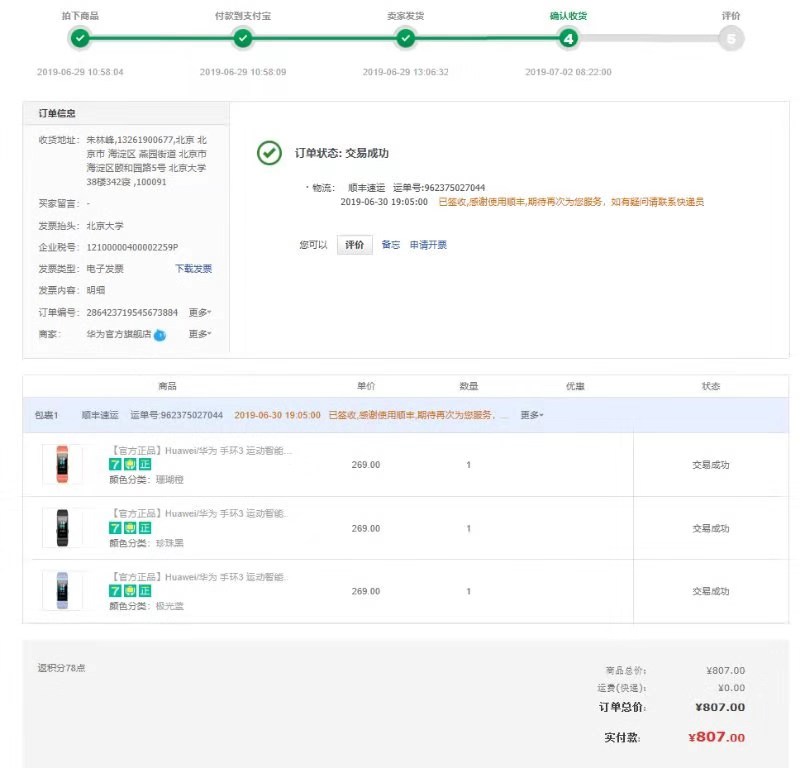 附件：      工学院班团活动经费支持申请表【模板】附件：       工学院班团建设经费报销单【模板】注：支出项目可从书报资料、市内交通、门票、办公及体育用品、工作餐、其他实物、嘉宾劳务中选择。支出项目标准说明书报资料人均50元以内书报资料及印刷费用市内交通据实报销出租车票或公交一卡通充值票门票据实报销景区、场馆门票办公、体育用品单价200元以内件数10件以内购买活动所需或作为奖品的办公、体育用品，也可自行设计定制工作餐人均30元以内因组织会议产生的工作餐费用其他实物人均30元以内组织会议所用矿泉水等食品饮料嘉宾劳务2000元以内向受邀餐与活动的嘉宾发放劳务活动名称组织单位起始时间年    月    日——    年    月    日年    月    日——    年    月    日活动策划经费预算明细支出项目金额（元）经费预算明细经费预算明细经费预算明细经费预算明细经费预算明细经费预算明细经费预算明细经费预算明细经费预算明细合计：         （元）                 辅导员/班长/团支书签字：                        时间：年    月    日合计：         （元）                 辅导员/班长/团支书签字：                        时间：年    月    日审  核学生工作办公室/团委意见：核准报销金额：         （元）           审批人签字：                                    时间：年    月    日学生工作办公室/团委意见：核准报销金额：         （元）           审批人签字：                                    时间：年    月    日活动简介：（班级、时间、地点、开销用途等）活动简介：（班级、时间、地点、开销用途等）活动简介：（班级、时间、地点、开销用途等）活动简介：（班级、时间、地点、开销用途等）活动简介：（班级、时间、地点、开销用途等）活动简介：（班级、时间、地点、开销用途等）活动简介：（班级、时间、地点、开销用途等）支出项目金额（元）金额（元）发票及明细张数发票及明细张数备注备注合计：附件    张，金额    元合计：附件    张，金额    元合计：附件    张，金额    元合计：附件    张，金额    元合计：附件    张，金额    元合计：附件    张，金额    元合计：附件    张，金额    元经费转卡人姓名经费转卡人姓名学号学号学号金额（元）金额（元）班级/团支部经办人经办人